О межведомственной комиссии по оценке и признанию помещений жилыми помещениями, жилых помещений пригодными (непригодными) для проживания и многоквартирного дома аварийным и подлежащим сносу или реконструкции, расположенных на территории Килемарского муниципального районаВ соответствии с Жилищным кодексом Российской Федерации, постановлением Правительства Российской Федерации от 28 января 2006 г. № 47 «Об утверждении положения о признании помещения жилым помещением, жилого помещения непригодным для проживания и многоквартирного дома аварийным и подлежащим сносу или реконструкции» Администрация Килемарского муниципального района           п о с т а н о в л я е т:1. Образовать межведомственную комиссию по оценке и признанию помещений жилыми помещениями, жилых помещений пригодными (непригодными) для проживания и многоквартирных домов аварийными и подлежащими сносу или реконструкции, расположенных на территории Килемарского муниципального района.2. Утвердить Положение о межведомственной комиссии по оценке и признанию помещений жилыми помещениями, жилых помещений пригодными (непригодными) для проживания и многоквартирных          домов аварийными и подлежащими сносу или реконструкции, расположенных на территории Килемарского муниципального района, согласно приложению № 1.3. Утвердить состав межведомственной комиссии по оценке и признанию помещений жилыми помещениями, жилых помещений пригодными (непригодными) для проживания и многоквартирных          домов аварийными и подлежащими сносу или реконструкции, расположенных на территории Килемарского муниципального района, согласно приложению № 2.4. Признать утратившими силу:постановление администрации Килемарского муниципального района от 23.11.2006 года №  524 «О межведомственной комиссии по оценке соответствия помещений муниципального жилищного фонда установленным требованиям, признанию помещений пригодными (непригодными) для проживания граждан, а также многоквартирного дома аварийным и подлежащим сносу»;постановление администрации Килемарского муниципального района  от 15.12.2008 №443 «Об утверждении состава межведомственной комиссии по оценке соответствия помещений муниципального жилищного фонда установленным требованиям, признанию помещений пригодными (непригодными) для проживания граждан, а также многоквартирного дома аварийным и подлежащим сносу в новой редакции»;постановление администрации Килемарского муниципального района  от  №6 «О внесении изменений в постановление от г. № 443 «об утверждении состава межведомственной комиссии по оценке соответствия помещений муниципального жилищного фонда установленным требованиям, признанию помещений пригодными (непригодными) для проживания граждан, а также многоквартирного дома аварийным и подлежащим сносу в новой редакции»;постановление администрации Килемарского муниципального района  от 08.06.11 № 209 «О внесении изменений в постановление от г. № 443 «об утверждении состава межведомственной комиссии по оценке соответствия помещений муниципального жилищного фонда установленным требованиям, признанию помещений пригодными (непригодными) для проживания граждан, а также многоквартирного дома аварийным и подлежащим сносу в новой редакции»;постановление администрации Килемарского муниципального района от  № 485 «О внесении изменений в постановление главы администрации Килемарского муниципального района от 15.12.2008 года № 443 «Об утверждении состава межведомственной комиссии по оценке соответствия помещений муниципального жилищного фонда установленным требованиям, признанию помещений пригодными (непригодными) для проживания граждан, а также многоквартирного дома аварийным и подлежащим сносу в новой редакции»;постановление администрации Килемарского муниципального района от 20.02.2013 № 109 «О внесении изменений в постановление Главы администрации Килемарского муниципального района от 15.12.2008 г. №443»;постановление администрации Килемарского муниципального района  от 22.04.2014 № 204 «О внесении изменений в постановление от 15 декабря 2008 года № 443 «Об утверждении состава межведомственной комиссии по оценке соответствия помещений муниципального жилищного фонда установленным требованиям, признанию помещений пригодными (непригодными) для проживания граждан, а также многоквартирного дома аварийным и подлежащим сносу в новой редакции»;постановление администрации Килемарского муниципального района от 08.07.2014 № 344 «О внесении изменений в постановление от 15 декабря 2008 года № 443 «Об утверждении состава межведомственной комиссии по оценке соответствия помещений муниципального жилищного фонда установленным требованиям, признанию помещений пригодными (непригодными) для проживания граждан, а также многоквартирного дома аварийным и подлежащим сносу в новой редакции»;постановление администрации Килемарского муниципального района от 13.10.2014 № 571 «О внесении изменений в постановление от 15 декабря 2008 года № 443 «Об утверждении состава межведомственной комиссии по оценке соответствия помещений муниципального жилищного фонда установленным требованиям, признанию помещений пригодными (непригодными) для проживания граждан, а также многоквартирного дома аварийным и подлежащим сносу в новой редакции».5. Обнародовать настоящее постановление на информационном стенде администрации Килемарского муниципального района и разместить на официальном сайте администрации Килемарского муниципального района.6. Контроль за исполнением настоящего постановления оставляю за собой.Приложение № 1к постановлению администрации Килемарского муниципального района от  03 ноября 2015 года № 513Положениемежведомственной комиссии по оценке и признанию помещений жилыми помещениями, жилых помещений пригодными (непригодными) для проживания и многоквартирного дома аварийным и подлежащим сносу или реконструкции, расположенных на территории Килемарского муниципального района1. ОБЩИЕ ПОЛОЖЕНИЯ1.1. Настоящее Положение устанавливает порядок и сроки рассмотрения межведомственной комиссией заявлений по оценке и признанию помещений жилыми помещениями, жилых помещений пригодными (непригодными) для проживания и многоквартирных домов аварийными и подлежащими сносу или реконструкции, расположенных на территории Килемарского муниципального района (далее - Межведомственная комиссия).1.2. Признание помещений жилыми помещениями, жилых помещений пригодными (непригодными) для проживания, многоквартирных домов аварийными и подлежащими сносу или реконструкции, расположенных на территории Килемарского муниципального района,  осуществляется Межведомственной комиссией в соответствии с Жилищным кодексом Российской Федерации, постановлением Правительства Российской Федерации от 28.01.2006 № 47 «Об утверждении Положения о признании помещения жилым помещением, жилого помещения непригодным для проживания и многоквартирного дома аварийным и подлежащим сносу или реконструкции».1.3. Межведомственная комиссия рассматривает заявления о признании помещений жилыми помещениями, жилых помещений пригодными (непригодными) для проживания, многоквартирных домов аварийными и подлежащими сносу или реконструкции, находящихся в федеральной собственности, муниципальной собственности, частной собственности.1.4. Межведомственная комиссия является постоянно действующим коллегиальным органом.1.5. Межведомственная комиссия не обладает правами юридического лица.2. ЗАДАЧИ И ФУНКЦИИ МЕЖВЕДОМСТВЕННОЙ КОМИССИИ2.1. Задачами Межведомственной комиссии является признание помещения жилым помещением, пригодным (непригодным) для проживания, а также многоквартирного дома аварийным и подлежащим сносу или реконструкции, расположенного на территории Килемарского муниципального района, на основании оценки соответствия указанного помещения и (или) дома установленным требованиям Положения о признании помещения жилым помещением, жилого помещения непригодным для проживания и многоквартирного дома аварийным и подлежащим сносу или реконструкции, утвержденного постановлением Правительства Российской Федерации от 28.01.2006 № 47 (далее - Положение о признании жилых помещений непригодными для проживания).2.2. Функциями Межведомственной комиссии являются:1) прием и рассмотрение заявлений собственников помещений или заявлений граждан (нанимателей) жилых помещений (далее - заявления) и прилагаемых к ним обосновывающих документов либо заключений органов, уполномоченных на проведение государственного контроля и надзора, по вопросам, отнесенным к их компетенции, в целях оценки соответствия жилых помещений жилищного фонда Российской Федерации, муниципального жилищного фонда и частных жилых помещений, находящихся на территории Килемарского муниципального района, установленным в Положении о признании жилых помещений непригодными для проживания требованиям;2) определение перечня дополнительных документов:- заключения соответствующих органов государственного контроля и надзора;- заключение проектно-изыскательской организации по результатам обследования элементов ограждающих и несущих конструкций жилого помещения;- акт государственной жилищной инспекции субъекта Российской Федерации о результатах проведенных в отношении жилого помещения мероприятий по контролю;3) определение состава привлекаемых экспертов, в установленном порядке аттестованных на право подготовки заключений экспертизы проектной документации и (или) результатов инженерных изысканий, исходя из причин, по которым жилое помещение может быть признано нежилым, либо для оценки возможности признания пригодным для проживания реконструированного ранее нежилого помещения;4) обследование технического состояния жилых помещений;5) оценка соответствия жилых помещений муниципального жилищного фонда и частных жилых помещений, находящихся на территории муниципального образования "Килемарский муниципальный район", установленным требованиям Положения о признании жилых помещений непригодными для проживания;6) составление заключения в порядке, предусмотренном пунктом 47 Положения о признании жилых помещений непригодными для проживания, по форме согласно приложению № 1 к Положению о признании жилых помещений непригодными для проживания7) составление акта обследования помещения (в случае принятия Межведомственной комиссией решения о необходимости проведения обследования).3. ОРГАНИЗАЦИЯ РАБОТЫ МЕЖВЕДОМСТВЕННОЙ КОМИССИИ3.1. Межведомственная комиссия состоит из председателя, заместителя председателя, секретаря и членов Межведомственной комиссии.Председателем Межведомственной комиссии назначается должностное лицо администрации Килемарского муниципального района.К работе в Межведомственной комиссии привлекается с правом совещательного голоса собственник жилого помещения (уполномоченное им лицо), за исключением органов и (или) организаций, указанных в абзаце четвертом настоящего пункта, а также в случае необходимости - эксперты, в установленном порядке аттестованные на право подготовки заключений экспертизы проектной документации и (или) результатов инженерных изысканий с правом решающего голоса.В случае если комиссией проводится оценка жилых помещений жилищного фонда Российской Федерации или многоквартирного дома, находящегося в федеральной собственности, в состав комиссии с правом решающего голоса включается представитель федерального органа исполнительной власти, осуществляющего полномочия собственника в отношении оцениваемого имущества. В состав комиссии с правом решающего голоса также включается представитель государственного органа Российской Федерации или подведомственного ему предприятия (учреждения), если указанному органу либо его подведомственному предприятию (учреждению) оцениваемое имущество принадлежит на соответствующем вещном праве.3.2. Председатель Межведомственной комиссии:1) осуществляет общее руководство Межведомственной комиссией;2) председательствует на заседаниях Межведомственной комиссии;3) подписывает заключения Межведомственной комиссии о принятии ею решений, указанных в пункте 4.4 настоящего Положения.3.3. Заместитель председателя Межведомственной комиссии осуществляет функции, указанные в пункте 3.2 настоящего Положения, в случае отсутствия председателя Межведомственной комиссии.3.4. Секретарь Межведомственной комиссии:1) принимает заявления и прилагаемые к ним обосновывающие документы либо заключения органов, уполномоченных на проведение государственного контроля и надзора, для рассмотрения их Межведомственной комиссией;2) организовывает комиссионные обследования технического состояния жилого помещения;3) подготавливает на основании выводов Межведомственной комиссии акты и заключения о принятии решений, указанных в пункте 4.4 настоящего положения.4. ПОРЯДОК РАБОТЫ МЕЖВЕДОМСТВЕННОЙ КОМИССИИ4.1. Для рассмотрения вопроса о пригодности (непригодности) помещения для проживания и признания многоквартирного дома аварийным заявитель представляет в Межведомственную комиссию по месту нахождения жилого помещения следующие документы:а) заявление о признании помещения жилым помещением или жилого помещения непригодным для проживания и (или) многоквартирного дома аварийным и подлежащим сносу или реконструкции;б) копии правоустанавливающих документов на жилое помещение, право на которое не зарегистрировано в Едином государственном реестре прав на недвижимое имущество и сделок с ним;в) в отношении нежилого помещения для признания его в дальнейшем жилым помещением - проект реконструкции нежилого помещения;г) заключение специализированной организации, проводившей обследование многоквартирного дома, - в случае постановки вопроса о признании многоквартирного дома аварийным и подлежащим сносу или реконструкции;д) заключение проектно-изыскательской организации по результатам обследования элементов ограждающих и несущих конструкций жилого помещения - в случае, если в соответствии с абзацем третьим пункта 44 Положения о признании жилых помещений непригодными для проживания предоставление такого заключения является необходимым для принятия решения о признании жилого помещения соответствующим (не соответствующим) установленным в Положении требованиям;е) заявления, письма, жалобы граждан на неудовлетворительные условия проживания - по усмотрению заявителя.Заявитель вправе представить заявление и прилагаемые к нему документы на бумажном носителе лично или посредством почтового отправления с уведомлением о вручении либо в форме электронных документов с использованием федеральной государственной информационной системы "Единый портал государственных и муниципальных услуг (функций)" (далее - единый портал), регионального портала государственных и муниципальных услуг (при его наличии) или посредством многофункционального центра предоставления государственных и муниципальных услуг.Заявление, подаваемое в форме электронного документа, подписывается заявителем простой электронной подписью, а прилагаемые к нему электронные документы должны быть подписаны должностными лицами органов (организаций), выдавших эти документы, усиленной квалифицированной электронной подписью (если законодательством Российской Федерации для подписания таких документов не установлен иной вид электронной подписи).Заявитель вправе представить в комиссию указанные в пункте 4.3. настоящего Положения документы и информацию по своей инициативе.4.2. В случае если заявителем выступает орган государственного надзора (контроля), указанный орган представляет в комиссию свое заключение, после рассмотрения которого комиссия предлагает собственнику помещения представить документы, указанные в пункте 4.1. настоящего Положения.4.3. Комиссия на основании межведомственных запросов с использованием единой системы межведомственного электронного взаимодействия и подключаемых к ней региональных систем межведомственного электронного взаимодействия получает в том числе в электронной форме:а) сведения из Единого государственного реестра прав на недвижимое имущество и сделок с ним о правах на жилое помещение;б) технический паспорт жилого помещения, а для нежилых помещений - технический план;в) заключения (акты) соответствующих органов государственного надзора (контроля) в случае, если представление указанных документов в соответствии с подпунктом 3 пункта 2.2. настоящего Положения признано необходимым для принятия решения о признании жилого помещения соответствующим (не соответствующим) установленным в настоящем Положении требованиям.4.4. В случае, если заявителем выступает орган государственного надзора (контроля), указанный орган представляет в Межведомственную комиссию свое заключение, после рассмотрения которого Межведомственная комиссия предлагает собственнику помещения представить документы, указанные в п. 4.1 настоящего Положения.4.5. В случае если Межведомственной комиссией проводится оценка жилых помещений жилищного фонда Российской Федерации или многоквартирного дома, находящегося в федеральной собственности, администрация Килемарского муниципального района не позднее чем за 20 дней до дня начала работы Межведомственной комиссии обязан в письменной форме посредством почтового отправления с уведомлением о вручении, а также в форме электронного документа с использованием единого портала направить в федеральный орган исполнительной власти Российской Федерации, осуществляющий полномочия собственника в отношении оцениваемого имущества, и правообладателю такого имущества уведомление о дате начала работы Межведомственной комиссии, а также разместить такое уведомление на межведомственном портале по управлению государственной собственностью в информационно-телекоммуникационной сети "Интернет".В случае если уполномоченные представители не принимали участие в работе Межведомственной комиссии (при условии соблюдения установленного настоящим пунктом Положения уведомления о дате начала работы комиссии), комиссия принимает решение в отсутствие указанных представителей.4.6. Межведомственная комиссия рассматривает поступившее заявление или заключение органа государственного надзора (контроля) в течение 30 дней с даты регистрации и принимает решение (в виде заключения) либо решение о проведении дополнительного обследования оцениваемого помещения.В ходе работы Межведомственная комиссия вправе назначить дополнительные обследования и испытания, результаты которых приобщаются к документам, ранее представленным на рассмотрение Межведомственной комиссии.4.7. По результатам работы Межведомственная комиссия принимает одно из следующих решений:о соответствии помещения требованиям, предъявляемым к жилому помещению, и его пригодности для проживания;о выявлении оснований для признания помещения подлежащим капитальному ремонту, реконструкции или перепланировке (при необходимости с технико-экономическим обоснованием) с целью приведения утраченных в процессе эксплуатации характеристик жилого помещения в соответствие с установленными в настоящем Положении требованиями;о выявлении оснований для признания помещения непригодным для проживания;о выявлении оснований для признания многоквартирного дома аварийным и подлежащим реконструкции;о выявлении оснований для признания многоквартирного дома аварийным и подлежащим сносу.Решение принимается большинством голосов членов Межведомственной комиссии и оформляется в виде заключения в 3 экземплярах с указанием соответствующих оснований принятия решения. Если число голосов "за" и "против" при принятии решения равно, решающим является голос председателя Межведомственной комиссии. В случае несогласия с принятым решением члены Межведомственной комиссии вправе выразить свое особое мнение в письменной форме и приложить его к заключению.4.8. В случае обследования помещения комиссия составляет в 3 экземплярах акт обследования помещения по форме согласно приложению № 2 к Положению о признании жилых помещений непригодными для проживания.Приложение № 2к постановлению администрации Килемарского муниципального района от  03 ноября 2015 года № 513Состав Межведомственной комиссии по оценке и признанию помещений жилыми помещениями, жилых помещений пригодными (непригодными) для проживания и многоквартирного дома аварийным и подлежащим сносу или реконструкции, расположенных на территории Килемарского муниципального районаКИЛЕМАР МУНИЦИПАЛЬНЫЙ РАЙОНЫНАДМИНИСТРАЦИЙАДМИНИСТРАЦИЯКИЛЕМАРСКОГО МУНИЦИПАЛЬНОГО РАЙОНАПУНЧАЛПОСТАНОВЛЕНИЕот 03 ноября 2015 года № 513И.о. главы администрацииКилемарского муниципального районаС.ТарасовТарасов С.М.Первый заместитель главы администрации Килемарского муниципального района, председатель межведомственной комиссииЯкушкин И.А.руководитель отдела архитектуры и муниципального хозяйства, ГО и ЧС и экологической безопасности администрации Килемарского муниципального района, заместитель председателя межведомственной комиссииЯнзаева И.В.главный специалист отдела архитектуры и муниципального хозяйства, ГО и ЧС и экологической безопасности администрации Килемарского муниципального района, секретарь межведомственной комиссииАлександров А.С.Начальник  ОНД по Килемарскому и Юринскому муниципальным районам (по согласованию)Ванчугов Д.А.начальник Килемарского отделения филиала ФГУП «Ростехинвентаризация – Федеральное БТИ» по Республике Марий Эл (по согласованию)Куприянова Н.Л.руководитель отдела по управлению муниципальным имуществом и земельными ресурсами администрации Килемарского муниципального района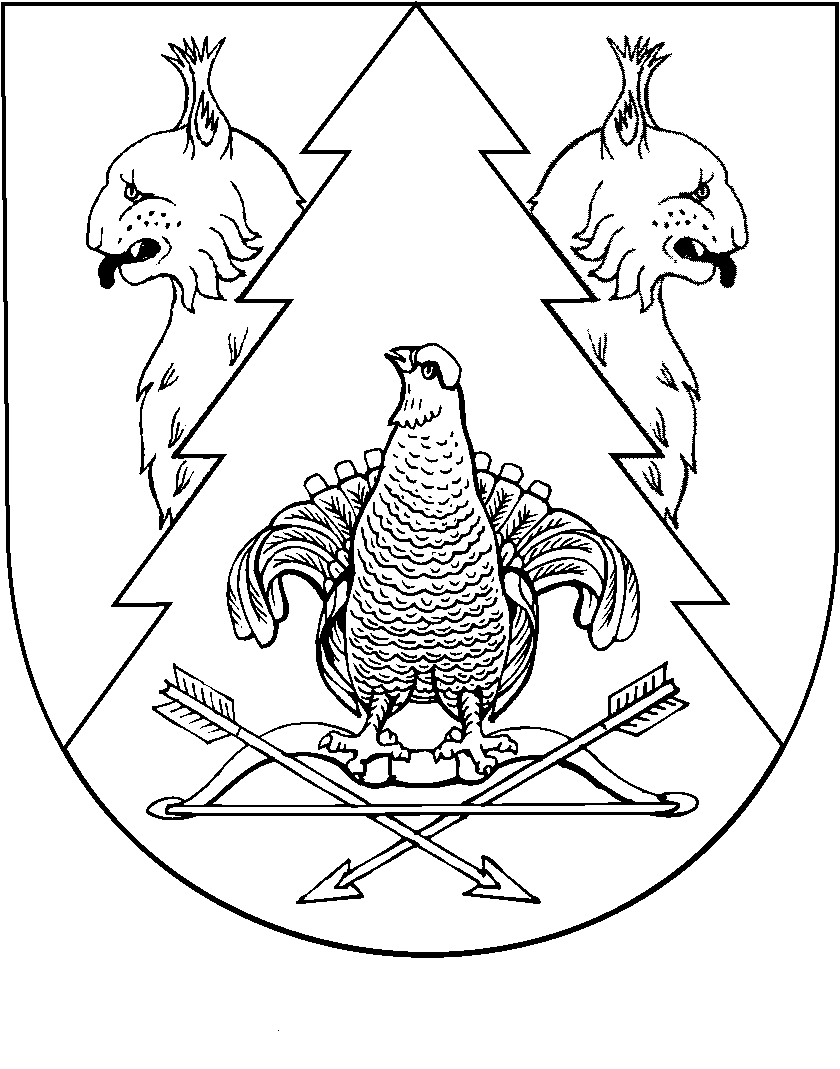 